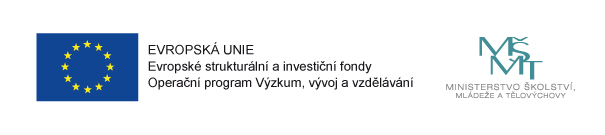 Vážená paní ředitelko, vážený pane řediteli,v rámci projektu Krajský akční plán rozvoje vzdělávání v Jihočeském kraji (KAP), reg. číslo CZ.02.3.68/0.0/0.0/15_002/0000001, jsme ve spolupráci se Střední průmyslovou školou strojní a stavební Tábor připravili  tematické setkáníModerní metody výuky matematikyNa tento seminář zveme všechny pedagogy, kteří se chtějí dovědět, jak některé metody výuky mohou přispět ke zlepšení úrovně matematické gramotnosti žáků základní i střední školy. Jedná se o první část ze série tří navazujících seminářů, zbývající dva se uskuteční v květnu a v červnu. Termín 1. setkání: čtvrtek 25. 4. 2019 od 9.00 do 16.00 hod., v učebně výpočetní techniky ve 4. patře budovy Střední průmyslové školy strojní a stavební v Táboře, Komenského 1670.Obsah:Cílem prvního semináře je ukázat, jak některé metody výuky mohou oživit hodiny matematiky žáků základní i střední školy. Účastníci si metody vyzkoušejí v roli žáků, aby se s nimi lépe seznámili. Odnesou si nejen zajímavé náměty, ale i hotové výukové materiály. Součástí semináře bude i výuka GeoGebry pro začátečníky i pokročilé. Matematická gramotnostPropojení matematiky a běžného životaBadatelsky orientované vyučováníUžití GeoGebry ve výuce Základy GeoGebry pro začátečníky i pokročiléLektoři:Mgr. Jitka Nováková, učitelka matematiky a deskriptivní geometrie s praxí 25 let na střední škole, nyní působí jako ředitelka ZŠ a MŠ Sepekov. Zapojila se do mezinárodních projektů Jihočeské univerzity FIBONACCI, Intergeo, MatemaTech a MatemaTech II. Aktivně se účastní DVPP vedených pedagogickou fakultou JČU a na konferencích UPVM (užití počítačů ve výuce matematiky).Mgr. Pavel Kolář, učitel matematiky a ICT s praxí 6 let. Zapojil se do mezinárodních projektů Jihočeské univerzity MatemaTech a MatemaTech II. Aktivně se účastní DVPP vedených pedagogickou fakultou JČU a na konferencích UPVM (užití počítačů ve výuce matematiky).Setkání je určeno pro pedagogy středních i základních škol. Seminář je pro účastníky zdarma, v učebně bude každému účastníkovi k dispozici PC.Registrace na seminář je z důvodu omezené kapacity učebny nutná na níže uvedeném odkazu do naplnění kapacity, nebo nejpozději do čtvrtka 18. 4. 2019. SPŠ strojní a stavební v Táboře Vám může zajistit oběd ve školní jídelně, požadavek na zajištění oběda prosím také vyplňte ve formuláři (stačí do příslušné kolonky vypsat ANO/NE).https://www.kraj-jihocesky.cz/dotazniky/prihlaska_kap5.phpV případě dotazů je Vám k dispozici e-mail: kap@kraj-jihocesky.cz.Na setkání se těší realizační tým KAP a lektořiVáš dopis zn.:---Ze dne:---Naše č. j.:---Určeno středním a základním školám v Jihočeském krajiSp. zn.:---Určeno středním a základním školám v Jihočeském krajiUrčeno středním a základním školám v Jihočeském krajiVyřizuje:Lenka NovákováUrčeno středním a základním školám v Jihočeském krajiTelefon:386 720 940Určeno středním a základním školám v Jihočeském krajiE-mail:novakoval@kraj-jihocesky.czUrčeno středním a základním školám v Jihočeském krajiDatum:1. 4. 2019Určeno středním a základním školám v Jihočeském kraji